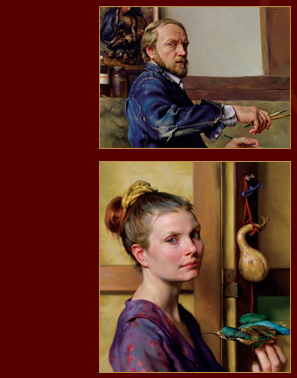 Faces of Winter 2014Building on ClassicsBiennial Fine Art Juried Portrait Exhibition and SymposiumFebruary 6 – 28Honoring Nelson Shankspresented byThe Connecticut Society of Portrait ArtistsUCONN STAMFORD 1 University Place, Stamford, CTEXHIBITION (Open to the public)PAINT-OFF: Live demo with Will Nathans, Joel Spector, & Jesus Villareal  Thurs., Feb 6 from 4.30-6.30. Silent Auction to follow.  VALENTINE RECEPTION (Wear Red!) Thurs., Feb. 6,  6pm to 8pmJurors: Robert Alexander Anderson and Stephen EarlySYMPOSIUM (Registration Required) February 7 & 8Master of Ceremonies: John Howard SandenEVENT CO-CHAIRS Patricia Boes & Joel Spectorwww.csopa.org Images Above : Self-Portrait and Bluebird by Nelson ShanksONLINE: DETAILS, PROSPECTUS, REGISTRATION LINKScsopa.org/fw14.htmlSYMPOSIUM EARLY REGISTRATION by October 1, 2013Savings up to 20% (Online Only)SYMPOSIUM SINGLE-DAY REGISTRATION (Online & Onsite)FW14 EXHIBITION ARTIST’S PROSPECTUSOpen Call for Portraits  All portrait artists able to deliver or make shipping arrangements for delivery and pick-up of selected entries to The UConn Stamford Gallery during specified dates and times may submit. CSOPA membership is not required to enter. Submission does not guarantee selection.Jurors  Acclaimed portrait and figure artist Stephen Early of Studio Incamminati with presidential portraitist  and CSOPA Senior Advisor, Robert Alexander Anderson will judge for awards from selected paintings on view in the UConn Stamford Gallery.  Cash and gift awards will be announced during the Valentine Reception (wear red!) Thursday Feb 6 at 7pm. Works Eligible  Original portrait paintings, drawings and sculptures not previously exhibited with CSOPA and completed within the past three years are eligible. No giclee, canvas transfers, photography or computer images. Paintings must be framed and wired for hanging with size limit 48" maximum horizontally, including frame. Gallery wrap may be accepted at the discretion of the curator. Sloppy pieces will be rejected at receiving. No easels. Sculpture limited to 75 lbs and pedestals must be provided. Artwork must be available from receiving through pick-up (February 1 through March 1).Submission Deadline and Procedure  To be considered for selection for Faces of Winter 2014, the following three requirements must be met by December 15, 2013:#1 Signed Entry Form (regular mail only – form attached)#2 Images (via email only: CSOPAentry@gmail.com – details below) #3Payment (by check regular mail or by PayPal online www.csopa.camp8.org – click “Events”) Submission does not guarantee selection. Signed entry form is required to exhibit.IMAGESEmail JPEG Image(s)  to CSOPAentry@gmail.com. JPEGs must be received by December 15. Images are required in digital jpeg format only, with resolution of at least 300 dpi. Please make all JPEGS proportional to the original’s dimensions. Subject line should read “FW14-YourLastName.” Name each image file attachment “YourLastName/PortraitTitle.” Kindly include the information below in the body of the email:o Artist nameo Artist contact information (email, home telephone, cell phone and address)o Artist website (Optional)o For each image, please include all of the following: Full Title, Height first x Width in inches including frame (e.g. H24” x W20”), Medium, Date Completed and Price. If not for sale please indicate “NFS” and price for similar as required for insurance purposes (e.g., NFS$5,000).Your effort to follow the electronic submissions specifications ensures the most advantageous representation of your work and allows CSOPA to make quality selections. Have questions regarding digital submissions? Call Michel Delafontaine at (914) 319-4059 or email mdelafon@optonline.net for technical help. Submission does not guarantee selection by CSOPA for the exhibit. Substitutions and late entries will not be accepted.Notification  A list of accepted works will be posted on the FW14 webpage on www.csopa.org by January 6, 2014. Selected artists will also be notified through the email you provide on the application.Receiving for Selected Artists  Saturday, February 1, 9am to 2pm at the UConn Stamford Gallery, One University Place, Stamford, CT. Artwork must be delivered, unpacked and ready for hanging or display. Gallery wrap may be accepted at the discretion of the curator. Sloppy pieces will be rejected at receiving. Portfolios (9 x 12 only) may be delivered at receiving for displaying the duration of exhibit. If using a shipper, they must be responsible for delivery, uncrating, pick-up, and packing. CSOPA volunteers will not unpack portraits.*Removal  All art MUST be picked up on Saturday, March 1, between 9am and 12pm. Works not removed at this time will be charged $20/day storage fee and stored at the artist's own risk. Neither CSOPA nor The University of Connecticut will be held responsible for loss or damage to artwork or portfolios from time of delivery until pickup.FOR ACCEPTED WORKSCash prizes for First, Second and Third place artwork. Sponsor Gifts, Ribbons for Honorable Mention and Certificates of Merit awarded at the Jurors’ discretion.Commissions  Art for sale during the exhibit is encouraged. The artist will collect payment plus 6.35% sales tax. You may include tax in your pricing. 30% of the pre-tax sale price must be given to the University of Connecticut. A voluntary 10% donation to CSOPA for commissions acquired during or within one year from the exhibit is standard. Reports of sales after the exhibit are on an honor basis.*Shipping Instructions:  Selected artists are welcome to use any shipper that can deliver, unpack, pick up, and re-pack during receiving and pick-up times defined in this prospectus. Please notify CSOPA at csocietyopa@aol.com if you plan to do so. CSOPA volunteers will not unpack/pack portraits.Need a local shipper? CSOPA has made discounted arrangements with UPS for A MAXIMUM OF 10 accepted artist or faculty works. All arrangements to take advantage of this offer are to be made by the artist and are at the artist’s individual expense. You MUST inform CSOPA by email at csocietyopa@aol.com to reserve a slot or slots with this shipper. Please also inform us if you will be using this shipper to pick up your portrait at the end of the exhibit so we will know to whom we should release the painting.UPS Westport, CT, will accept FW14 shipments mailed toCSOPA EXHIBIT,  ATTN: MR. KRILIVSKY UPS1771 POST ROAD EAST WESTPORT, CT 06880Your portrait(s) must arrive at UPS between January 8 and January 25. The art will be held at UPS until exhibition receiving on February 1, then transported to the UCONN Campus Gallery and unpacked. After the exhibition, on Saturday, March 1 Mr. Krilivsky will pick up the paintings, repack and ship each painting back to the respective artists. The cost of packing and shipping will be determined by the weight, dimensions, and destination of the items and will be charged directly to each artist’s credit card. Artists must contact Mr. Krilivsky for details and to give him their credit card information. Artists purchase their own insurance through UPS at the time of shipment. Mr. Krilivsky has liability insurance for his transport duties to and from Stamford.Artists should arrange shipment to UPS and for return by contacting Mr. Krilivsky at: 203-254-1675; FAX: 203-259-8054. CSOPA Liaison, Michael Barrett: RenaisMan7@aol.com.FW14 SYMPOSIUM REGISTRATIONJoin us Friday and Saturday, February 7 & 8 for CSOPA’s seventh biennial  portrait symposium Faces of Winter 2014 ~ Building on Classics in the beautiful Gen Re Auditorium at UConn, Stamford. Two full days of master presentations, demos, critiques, and materials. Honoring Nelson Shanks are FW14 faculty  including Robert Alexander Anderson, Stephen Early, Igor Babailov, and John Howard Sanden. Visit www.csopa.org for details and to register online. Seating limited! Reserve early!!If you are interested in FW14 volunteer opportunities with registration benefits. Contact Pat Boes 917-921-9058.“CSOPA” c/o Frances Philibert, 56 White Oak Drive, Prospect, CT 06712Artist’s Full Name ______________________________ (all contact information fields required)  Street Address; Town, State, Zip______________________________ _________________  ____________Cell Phone	          Email  		 First Exhibition Entry CSOPA Member* @ $25  $ ________             First Exhibition Entry CSOPA NonMember @ $40  $  	_____ All Additional Submissions (max. 4 entries total) @ $10 each $ _______Symposium Registration Faces of Winter 2014 – Building on ClassicsFriday February 7 & Saturday February 8 CSOPA Member* @ $200 $	NonMember @ $225 $ _______*Active CSOPA Membership is required for member rates.Check here if you are interested in volunteer opportunities with registration benefits. Contact Pat 917-921-9058 : _____Register/Renew/Check  Status  Link:  http://www.csopa.camp8.org.or Join/Renew your CSOPA membership now @ $40  $ ______Donation: I wish to donate to this show in the amount of  $_______   My name may be listed as a CSOPA Patron	Yes  No CSOPA is a 501 (c) 3 nonProfit Arts Education organization. For information regarding additional sponsorship and advertising opportunities go to csocietyopa@aol.com or call 203-845-9031.Check Amount Enclosed for Competition & Symposium Payable to “CSOPA”   $  ______________ LiabilityCSOPA, The University of Connecticut and their agents cannot be held responsible for loss or damage to artwork or portfolios however caused. Your entry to this exhibition constitutes your agreement with these terms and conditions. I hereby agree to the liability clause and to abide by the rules of this prospectus for the CSOPA Faces of Spring 2009 Exhibit.Artist's Signature	Date   	Optional Release: I hereby give CSOPA or its assigns permission to use my submitted artwork and my name for promotional purposes and to post my artwork on the CSOPA website.Artist's Signature	Date   	